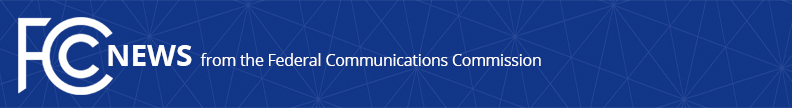 Media Contact: Kim Hart, (202) 418-8191Kim.hart@fcc.govFor Immediate ReleaseSTATEMENT OF FCC CHAIRMAN TOM WHEELER REGARDING DC CIRCUIT DECISION TO DENY REQUEST TO STAY THE FCC’S OPEN INTERNET RULESFCC’s Open Internet rules will go into effect on June 12, 2015  -- WASHINGTON, June 11, 2015 – Today, the DC Circuit denied the request of broadband providers to stay the FCC’s Open Internet rules. The following statement can be attributed to FCC Chairman Tom Wheeler.“This is a huge victory for Internet consumers and innovators! Starting Friday, there will be a referee on the field to keep the Internet fast, fair and open. Blocking, throttling, pay-for-priority fast lanes and other efforts to come between consumers and the Internet are now things of the past. The rules also give broadband providers the certainty and economic incentive to build fast and competitive broadband networks.”To learn more about the FCC’s Open Internet rules, visit www.fcc.gov/openinternet.###
Office of Media Relations: (202) 418-0500TTY: (888) 835-5322Twitter: @FCCwww.fcc.gov/office-media-relationsThis is an unofficial announcement of Commission action.  Release of the full text of a Commission order constitutes official action.  See MCI v. FCC. 515 F 2d 385 (D.C. Circ 1974).